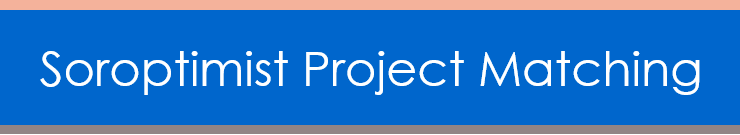 AccordVotre signature indique que vous acceptez les conditions de cet accord telles que stipulées ci-dessous.L’Union/le Club/le Club individuel bénéficiant d’un soutien restera en contact avec l’Union/le Club/le Club individuel offrant le soutien pendant toute la durée du projet.Le don obtenu dans le cadre du Project Matching ne peut être utilisé que pour soutenir les objectifs du projet, tels que décrits dans la candidature Soroptimist Project Matching envoyée au Soroptimist International d’Europe par NOM DE L’UNION/DU CLUB/DU CLUB INDIVIDUEL DU SI le DATE.Les fonds qui ne sont pas utilisés pour atteindre ces objectifs doivent être rendus à l’Union/au Club/au Club individuel qui les ont donnés dans les six mois suivant la date du chèque ou du virement électronique, sauf si une demande écrite de prolongation de la période d’attribution ou d’utilisation de ces fonds pour des buts différents est envoyée et approuvée par le Soroptimist International d’Europe.L’Union/le Club/le Club individuel à l’origine du don doit être averti par écrit de tout développement important au cours de la période de financement susceptible d’avoir un impact sur le projet de l’Union/du Club/du Club individuel ou les buts pour lesquels ces fonds ont été donnés. Cela inclut, mais sans s’y limiter, les changements de leadership, de timing et d’objectifs.Un rapport Soroptimist Project Matching doit être envoyé à l’Union/au Club/au Club individuel à l’origine du don et au Soroptimist International d’Europe. La date à laquelle le premier rapport sera demandé dépendra de la durée du projet. Des rapports supplémentaires seront programmés si nécessaire si le projet n’est pas terminé après six mois. L’absence de rapport rendra les Unions/Clubs/Clubs individuels inéligibles à toute aide supplémentaire. Si plus de temps est nécessaire pour l’utilisation complète des fonds, une extension doit être demandée par écrit.J’ai lu et compris les conditions de l’accord stipulées ci-dessus et j’accepte ces conditions telles que décrites.___________________________________________				___________________________________________Présidente de l’Union/du Club/du Club individuel du SI				Chef de projet___________________________________________				___________________________________________Date			Signature				Date			Signature